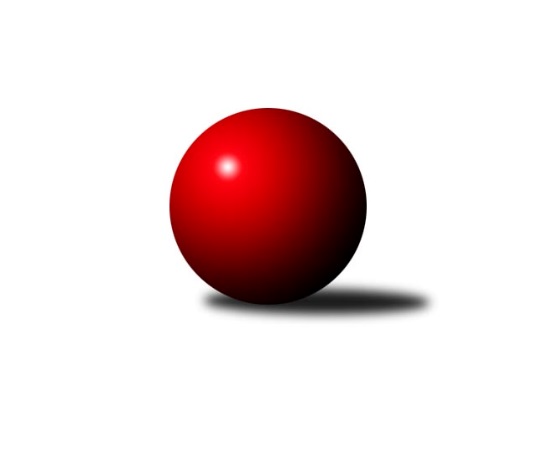 Č.18Ročník 2019/2020	15.5.2024 Mistrovství Prahy 3 2019/2020Statistika 18. kolaTabulka družstev:		družstvo	záp	výh	rem	proh	skore	sety	průměr	body	plné	dorážka	chyby	1.	TJ Praga Praha B	17	13	2	2	88.0 : 48.0 	(108.5 : 95.5)	2383	28	1669	714	64.9	2.	AC Sparta B	18	14	0	4	98.0 : 46.0 	(130.5 : 85.5)	2382	28	1691	690	59	3.	KK Dopravní podniky Praha A	18	12	2	4	88.5 : 55.5 	(126.0 : 90.0)	2390	26	1703	687	60.7	4.	SK Meteor Praha D	19	12	2	5	93.0 : 59.0 	(136.5 : 91.5)	2325	26	1655	670	58.3	5.	KK Slavia Praha D	18	10	1	7	83.5 : 60.5 	(116.5 : 99.5)	2352	21	1664	688	57.7	6.	TJ Astra Zahradní Město B	19	10	1	8	81.0 : 71.0 	(118.0 : 110.0)	2373	21	1678	695	59.7	7.	SK Rapid Praha A	18	10	0	8	73.0 : 70.0 	(114.5 : 99.5)	2359	20	1663	696	57.6	8.	TJ Sokol Praha-Vršovice C	18	8	2	8	75.0 : 69.0 	(107.5 : 108.5)	2278	18	1629	649	63	9.	VSK ČVUT Praha B	18	8	2	8	69.0 : 75.0 	(104.5 : 111.5)	2359	18	1666	693	61.9	10.	KK Dopravní podniky Praha B	20	7	3	10	75.0 : 85.0 	(123.0 : 117.0)	2377	17	1675	702	61.6	11.	KK Konstruktiva Praha E	17	5	1	11	58.5 : 77.5 	(102.5 : 101.5)	2388	11	1703	685	63	12.	Sokol Kobylisy D	18	5	0	13	54.0 : 90.0 	(91.5 : 124.5)	2313	10	1658	654	71.3	13.	SK Žižkov Praha D	18	5	0	13	48.5 : 95.5 	(80.5 : 135.5)	2260	10	1622	638	70.7	14.	TJ ZENTIVA Praha	18	0	0	18	30.0 : 113.0 	(62.0 : 152.0)	2052	0	1507	545	91.1Tabulka doma:		družstvo	záp	výh	rem	proh	skore	sety	průměr	body	maximum	minimum	1.	AC Sparta B	9	9	0	0	58.0 : 14.0 	(74.0 : 34.0)	2458	18	2595	2287	2.	SK Meteor Praha D	10	8	2	0	61.0 : 19.0 	(77.0 : 43.0)	2471	18	2536	2337	3.	TJ Praga Praha B	8	8	0	0	49.0 : 15.0 	(58.0 : 38.0)	2349	16	2420	2247	4.	KK Dopravní podniky Praha A	9	7	1	1	51.0 : 21.0 	(71.5 : 36.5)	2529	15	2572	2468	5.	KK Slavia Praha D	9	6	0	3	48.0 : 24.0 	(64.0 : 44.0)	2325	12	2395	2236	6.	TJ Sokol Praha-Vršovice C	9	5	2	2	44.0 : 28.0 	(57.5 : 50.5)	2274	12	2333	2168	7.	SK Rapid Praha A	9	6	0	3	40.0 : 31.0 	(60.0 : 46.0)	2462	12	2611	2089	8.	TJ Astra Zahradní Město B	9	6	0	3	40.0 : 32.0 	(58.5 : 49.5)	2449	12	2581	2336	9.	VSK ČVUT Praha B	9	5	1	3	40.0 : 32.0 	(56.0 : 52.0)	2415	11	2659	2225	10.	KK Konstruktiva Praha E	9	4	1	4	36.0 : 36.0 	(55.5 : 52.5)	2360	9	2438	2260	11.	KK Dopravní podniky Praha B	10	3	1	6	32.0 : 48.0 	(56.0 : 64.0)	2467	7	2592	2285	12.	Sokol Kobylisy D	9	3	0	6	31.0 : 41.0 	(49.5 : 58.5)	2187	6	2236	2074	13.	SK Žižkov Praha D	9	3	0	6	27.5 : 44.5 	(45.0 : 63.0)	2427	6	2511	2361	14.	TJ ZENTIVA Praha	9	0	0	9	16.0 : 56.0 	(35.0 : 73.0)	1947	0	2192	1566Tabulka venku:		družstvo	záp	výh	rem	proh	skore	sety	průměr	body	maximum	minimum	1.	TJ Praga Praha B	9	5	2	2	39.0 : 33.0 	(50.5 : 57.5)	2387	12	2536	2100	2.	KK Dopravní podniky Praha A	9	5	1	3	37.5 : 34.5 	(54.5 : 53.5)	2380	11	2483	2240	3.	AC Sparta B	9	5	0	4	40.0 : 32.0 	(56.5 : 51.5)	2371	10	2600	2239	4.	KK Dopravní podniky Praha B	10	4	2	4	43.0 : 37.0 	(67.0 : 53.0)	2366	10	2511	2175	5.	KK Slavia Praha D	9	4	1	4	35.5 : 36.5 	(52.5 : 55.5)	2355	9	2463	2217	6.	TJ Astra Zahradní Město B	10	4	1	5	41.0 : 39.0 	(59.5 : 60.5)	2364	9	2569	2202	7.	SK Rapid Praha A	9	4	0	5	33.0 : 39.0 	(54.5 : 53.5)	2360	8	2627	2116	8.	SK Meteor Praha D	9	4	0	5	32.0 : 40.0 	(59.5 : 48.5)	2300	8	2443	2228	9.	VSK ČVUT Praha B	9	3	1	5	29.0 : 43.0 	(48.5 : 59.5)	2375	7	2574	2275	10.	TJ Sokol Praha-Vršovice C	9	3	0	6	31.0 : 41.0 	(50.0 : 58.0)	2278	6	2581	2105	11.	Sokol Kobylisy D	9	2	0	7	23.0 : 49.0 	(42.0 : 66.0)	2328	4	2545	2199	12.	SK Žižkov Praha D	9	2	0	7	21.0 : 51.0 	(35.5 : 72.5)	2232	4	2470	2083	13.	KK Konstruktiva Praha E	8	1	0	7	22.5 : 41.5 	(47.0 : 49.0)	2392	2	2490	2198	14.	TJ ZENTIVA Praha	9	0	0	9	14.0 : 57.0 	(27.0 : 79.0)	2067	0	2387	1624Tabulka podzimní části:		družstvo	záp	výh	rem	proh	skore	sety	průměr	body	doma	venku	1.	TJ Praga Praha B	13	11	2	0	72.0 : 32.0 	(84.0 : 72.0)	2417	24 	6 	0 	0 	5 	2 	0	2.	KK Dopravní podniky Praha A	13	11	1	1	70.5 : 33.5 	(96.0 : 60.0)	2425	23 	6 	1 	0 	5 	0 	1	3.	AC Sparta B	13	9	0	4	66.0 : 38.0 	(89.0 : 67.0)	2365	18 	6 	0 	0 	3 	0 	4	4.	SK Meteor Praha D	13	8	1	4	60.0 : 44.0 	(91.5 : 64.5)	2333	17 	6 	1 	0 	2 	0 	4	5.	VSK ČVUT Praha B	13	7	1	5	56.0 : 48.0 	(80.5 : 75.5)	2375	15 	5 	0 	1 	2 	1 	4	6.	KK Slavia Praha D	13	7	0	6	57.5 : 46.5 	(82.5 : 73.5)	2371	14 	3 	0 	3 	4 	0 	3	7.	TJ Sokol Praha-Vršovice C	13	7	0	6	55.0 : 49.0 	(78.5 : 77.5)	2247	14 	4 	0 	2 	3 	0 	4	8.	SK Rapid Praha A	13	7	0	6	49.0 : 55.0 	(78.5 : 77.5)	2310	14 	4 	0 	2 	3 	0 	4	9.	TJ Astra Zahradní Město B	13	6	0	7	51.0 : 53.0 	(78.5 : 77.5)	2372	12 	4 	0 	3 	2 	0 	4	10.	KK Konstruktiva Praha E	14	5	0	9	50.5 : 61.5 	(85.5 : 82.5)	2388	10 	4 	0 	3 	1 	0 	6	11.	KK Dopravní podniky Praha B	13	4	1	8	44.0 : 60.0 	(78.0 : 78.0)	2407	9 	1 	1 	5 	3 	0 	3	12.	Sokol Kobylisy D	13	4	0	9	41.0 : 63.0 	(67.5 : 88.5)	2327	8 	2 	0 	4 	2 	0 	5	13.	SK Žižkov Praha D	13	3	0	10	35.5 : 68.5 	(55.5 : 100.5)	2284	6 	2 	0 	5 	1 	0 	5	14.	TJ ZENTIVA Praha	14	0	0	14	28.0 : 84.0 	(58.5 : 109.5)	2197	0 	0 	0 	8 	0 	0 	6Tabulka jarní části:		družstvo	záp	výh	rem	proh	skore	sety	průměr	body	doma	venku	1.	AC Sparta B	5	5	0	0	32.0 : 8.0 	(41.5 : 18.5)	2441	10 	3 	0 	0 	2 	0 	0 	2.	SK Meteor Praha D	6	4	1	1	33.0 : 15.0 	(45.0 : 27.0)	2390	9 	2 	1 	0 	2 	0 	1 	3.	TJ Astra Zahradní Město B	6	4	1	1	30.0 : 18.0 	(39.5 : 32.5)	2420	9 	2 	0 	0 	2 	1 	1 	4.	KK Dopravní podniky Praha B	7	3	2	2	31.0 : 25.0 	(45.0 : 39.0)	2370	8 	2 	0 	1 	1 	2 	1 	5.	KK Slavia Praha D	5	3	1	1	26.0 : 14.0 	(34.0 : 26.0)	2293	7 	3 	0 	0 	0 	1 	1 	6.	SK Rapid Praha A	5	3	0	2	24.0 : 15.0 	(36.0 : 22.0)	2474	6 	2 	0 	1 	1 	0 	1 	7.	TJ Praga Praha B	4	2	0	2	16.0 : 16.0 	(24.5 : 23.5)	2276	4 	2 	0 	0 	0 	0 	2 	8.	TJ Sokol Praha-Vršovice C	5	1	2	2	20.0 : 20.0 	(29.0 : 31.0)	2344	4 	1 	2 	0 	0 	0 	2 	9.	SK Žižkov Praha D	5	2	0	3	13.0 : 27.0 	(25.0 : 35.0)	2319	4 	1 	0 	1 	1 	0 	2 	10.	KK Dopravní podniky Praha A	5	1	1	3	18.0 : 22.0 	(30.0 : 30.0)	2360	3 	1 	0 	1 	0 	1 	2 	11.	VSK ČVUT Praha B	5	1	1	3	13.0 : 27.0 	(24.0 : 36.0)	2318	3 	0 	1 	2 	1 	0 	1 	12.	Sokol Kobylisy D	5	1	0	4	13.0 : 27.0 	(24.0 : 36.0)	2256	2 	1 	0 	2 	0 	0 	2 	13.	KK Konstruktiva Praha E	3	0	1	2	8.0 : 16.0 	(17.0 : 19.0)	2351	1 	0 	1 	1 	0 	0 	1 	14.	TJ ZENTIVA Praha	4	0	0	4	2.0 : 29.0 	(3.5 : 42.5)	1702	0 	0 	0 	1 	0 	0 	3 Zisk bodů pro družstvo:		jméno hráče	družstvo	body	zápasy	v %	dílčí body	sety	v %	1.	Bohumír Musil 	KK Konstruktiva Praha E 	15	/	17	(88%)	27.5	/	34	(81%)	2.	Jan Petráček 	SK Meteor Praha D 	14	/	16	(88%)	25	/	32	(78%)	3.	Karel Wolf 	TJ Sokol Praha-Vršovice C 	14	/	16	(88%)	23.5	/	32	(73%)	4.	Zdeněk Míka 	SK Meteor Praha D 	14	/	17	(82%)	26	/	34	(76%)	5.	Vladimír Strnad 	TJ Sokol Praha-Vršovice C 	14	/	18	(78%)	26	/	36	(72%)	6.	Miroslav Viktorin 	AC Sparta B 	14	/	18	(78%)	25.5	/	36	(71%)	7.	Radovan Šimůnek 	TJ Astra Zahradní Město B 	14	/	18	(78%)	24.5	/	36	(68%)	8.	Petra Švarcová 	KK Dopravní podniky Praha B 	14	/	18	(78%)	23	/	36	(64%)	9.	Martin Podhola 	SK Rapid Praha A 	13	/	15	(87%)	23.5	/	30	(78%)	10.	Miroslav Tomeš 	KK Dopravní podniky Praha A 	13	/	17	(76%)	23.5	/	34	(69%)	11.	Vít Kluganost 	TJ Praga Praha B 	13	/	17	(76%)	20.5	/	34	(60%)	12.	Vojtěch Kostelecký 	TJ Astra Zahradní Město B 	13	/	18	(72%)	25	/	36	(69%)	13.	Jan Novák 	KK Dopravní podniky Praha A 	12	/	14	(86%)	23	/	28	(82%)	14.	Petr Kšír 	TJ Praga Praha B 	12	/	15	(80%)	19	/	30	(63%)	15.	Tomáš Kudweis 	TJ Astra Zahradní Město B 	12	/	16	(75%)	19.5	/	32	(61%)	16.	Petr Knap 	KK Slavia Praha D 	12	/	16	(75%)	19.5	/	32	(61%)	17.	Karel Bernat 	KK Slavia Praha D 	12	/	17	(71%)	19.5	/	34	(57%)	18.	Zdeněk Cepl 	AC Sparta B 	12	/	18	(67%)	24	/	36	(67%)	19.	Ondřej Maňour 	TJ Praga Praha B 	11	/	14	(79%)	20	/	28	(71%)	20.	Kamila Svobodová 	AC Sparta B 	11	/	14	(79%)	18	/	28	(64%)	21.	Jan Vácha 	AC Sparta B 	11	/	14	(79%)	16.5	/	28	(59%)	22.	Jiří Svoboda 	SK Meteor Praha D 	11	/	18	(61%)	23	/	36	(64%)	23.	Jana Cermanová 	Sokol Kobylisy D 	11	/	18	(61%)	20	/	36	(56%)	24.	Zdeněk Novák 	KK Slavia Praha D 	10	/	13	(77%)	18	/	26	(69%)	25.	Martin Kovář 	TJ Praga Praha B 	10	/	15	(67%)	15	/	30	(50%)	26.	Marek Sedlák 	TJ Astra Zahradní Město B 	10	/	16	(63%)	17	/	32	(53%)	27.	Antonín Tůma 	SK Rapid Praha A 	10	/	17	(59%)	22	/	34	(65%)	28.	Jiří Škoda 	VSK ČVUT Praha B 	10	/	17	(59%)	18.5	/	34	(54%)	29.	Jaroslav Michálek 	KK Dopravní podniky Praha B 	10	/	18	(56%)	22.5	/	36	(63%)	30.	Martin Kočí 	VSK ČVUT Praha B 	9	/	11	(82%)	17	/	22	(77%)	31.	Milan Perman 	KK Konstruktiva Praha E 	9	/	12	(75%)	15	/	24	(63%)	32.	Jaroslav Vondrák 	KK Dopravní podniky Praha A 	9	/	15	(60%)	21.5	/	30	(72%)	33.	Jan Václavík 	KK Slavia Praha D 	9	/	15	(60%)	19	/	30	(63%)	34.	Karel Svitavský 	TJ Sokol Praha-Vršovice C 	9	/	15	(60%)	15.5	/	30	(52%)	35.	Ivo Vávra 	TJ Sokol Praha-Vršovice C 	9	/	15	(60%)	14	/	30	(47%)	36.	Jindřich Habada 	KK Dopravní podniky Praha A 	9	/	16	(56%)	19.5	/	32	(61%)	37.	Karel Mašek 	SK Meteor Praha D 	9	/	17	(53%)	21	/	34	(62%)	38.	Jiří Neumajer 	AC Sparta B 	9	/	17	(53%)	19	/	34	(56%)	39.	Vít Fikejzl 	AC Sparta B 	9	/	17	(53%)	17.5	/	34	(51%)	40.	Kryštof Maňour 	TJ Praga Praha B 	9	/	17	(53%)	16	/	34	(47%)	41.	Jindřich Málek 	KK Dopravní podniky Praha B 	9	/	20	(45%)	20	/	40	(50%)	42.	Karel Hnátek st.	KK Dopravní podniky Praha A 	8.5	/	17	(50%)	17	/	34	(50%)	43.	David Knoll 	VSK ČVUT Praha B 	8	/	10	(80%)	15	/	20	(75%)	44.	Josef Pokorný 	SK Rapid Praha A 	8	/	15	(53%)	16	/	30	(53%)	45.	Martin Tožička 	SK Žižkov Praha D 	8	/	16	(50%)	17	/	32	(53%)	46.	Jiří Novotný 	SK Meteor Praha D 	8	/	18	(44%)	18	/	36	(50%)	47.	Josef Málek 	KK Dopravní podniky Praha B 	8	/	18	(44%)	17	/	36	(47%)	48.	Jiří Svozílek 	KK Dopravní podniky Praha B 	8	/	18	(44%)	17	/	36	(47%)	49.	Tomáš Jiránek 	KK Slavia Praha D 	7	/	12	(58%)	16	/	24	(67%)	50.	Jan Bártl 	TJ ZENTIVA Praha  	7	/	13	(54%)	15	/	26	(58%)	51.	Zbyněk Lébl 	KK Konstruktiva Praha E 	7	/	14	(50%)	14.5	/	28	(52%)	52.	Lenka Špačková 	SK Žižkov Praha D 	7	/	14	(50%)	14	/	28	(50%)	53.	Petr Valta 	SK Rapid Praha A 	7	/	16	(44%)	19	/	32	(59%)	54.	Vojtěch Roubal 	SK Rapid Praha A 	7	/	16	(44%)	13	/	32	(41%)	55.	Jiří Bílka 	Sokol Kobylisy D 	7	/	17	(41%)	15.5	/	34	(46%)	56.	Milan Švarc 	KK Dopravní podniky Praha B 	7	/	19	(37%)	17.5	/	38	(46%)	57.	Stanislav Durchánek 	VSK ČVUT Praha B 	6	/	8	(75%)	12	/	16	(75%)	58.	Petr Štěrba 	SK Žižkov Praha D 	6	/	11	(55%)	11	/	22	(50%)	59.	Bohumil Strnad 	SK Žižkov Praha D 	6	/	12	(50%)	10	/	24	(42%)	60.	Karel Myšák 	KK Slavia Praha D 	6	/	13	(46%)	10	/	26	(38%)	61.	František Stibor 	Sokol Kobylisy D 	6	/	14	(43%)	14	/	28	(50%)	62.	Miroslava Kmentová 	Sokol Kobylisy D 	6	/	16	(38%)	14.5	/	32	(45%)	63.	Lucie Hlavatá 	TJ Astra Zahradní Město B 	6	/	16	(38%)	14	/	32	(44%)	64.	Martin Štochl 	KK Dopravní podniky Praha A 	6	/	17	(35%)	12.5	/	34	(37%)	65.	Jan Rabenseifner 	KK Slavia Praha D 	5.5	/	15	(37%)	10	/	30	(33%)	66.	Miroslav Bohuslav 	Sokol Kobylisy D 	5	/	6	(83%)	11	/	12	(92%)	67.	Karel Kochánek 	VSK ČVUT Praha B 	5	/	8	(63%)	10	/	16	(63%)	68.	Deno Klos 	KK Dopravní podniky Praha A 	5	/	9	(56%)	9	/	18	(50%)	69.	Richard Glas 	VSK ČVUT Praha B 	5	/	11	(45%)	11.5	/	22	(52%)	70.	Eliška Fialová 	TJ ZENTIVA Praha  	5	/	11	(45%)	9	/	22	(41%)	71.	Jiří Hofman 	SK Rapid Praha A 	5	/	12	(42%)	10	/	24	(42%)	72.	Věra Štefanová 	TJ ZENTIVA Praha  	5	/	17	(29%)	12	/	34	(35%)	73.	Jana Myšičková 	TJ Sokol Praha-Vršovice C 	5	/	17	(29%)	12	/	34	(35%)	74.	Markéta Březinová 	Sokol Kobylisy D 	5	/	18	(28%)	7.5	/	36	(21%)	75.	Petr Mašek 	KK Konstruktiva Praha E 	4	/	7	(57%)	9	/	14	(64%)	76.	Petr Peřina 	TJ Astra Zahradní Město B 	4	/	8	(50%)	10	/	16	(63%)	77.	Vlastimil Chlumský 	KK Konstruktiva Praha E 	4	/	8	(50%)	7	/	16	(44%)	78.	Václav Šrajer 	SK Meteor Praha D 	4	/	9	(44%)	11	/	18	(61%)	79.	Michal Truksa 	SK Žižkov Praha D 	4	/	11	(36%)	8.5	/	22	(39%)	80.	Lenka Krausová 	TJ ZENTIVA Praha  	4	/	11	(36%)	7	/	22	(32%)	81.	Miloslav Kellner 	TJ ZENTIVA Praha  	4	/	12	(33%)	7	/	24	(29%)	82.	Tomáš Rejpal 	VSK ČVUT Praha B 	4	/	14	(29%)	8	/	28	(29%)	83.	Jiří Štoček 	SK Žižkov Praha D 	3.5	/	13	(27%)	8.5	/	26	(33%)	84.	Miroslav Málek 	KK Dopravní podniky Praha B 	3	/	7	(43%)	6	/	14	(43%)	85.	Jaroslav Novák 	SK Meteor Praha D 	3	/	10	(30%)	10	/	20	(50%)	86.	Jiří Tencar 	VSK ČVUT Praha B 	3	/	13	(23%)	7	/	26	(27%)	87.	Ladislav Holeček 	TJ ZENTIVA Praha  	3	/	13	(23%)	5	/	26	(19%)	88.	Jaroslav Bělohlávek 	TJ Sokol Praha-Vršovice C 	3	/	16	(19%)	9	/	32	(28%)	89.	Jiřina Beranová 	KK Konstruktiva Praha E 	2.5	/	9	(28%)	5.5	/	18	(31%)	90.	Jan Červenka 	AC Sparta B 	2	/	3	(67%)	4	/	6	(67%)	91.	Miroslav Kettner 	TJ Sokol Praha-Vršovice C 	2	/	3	(67%)	3	/	6	(50%)	92.	Jiří Lankaš 	AC Sparta B 	2	/	6	(33%)	5	/	12	(42%)	93.	Vladimír Kněžek 	KK Slavia Praha D 	2	/	6	(33%)	4.5	/	12	(38%)	94.	Stanislava Švindlová 	KK Konstruktiva Praha E 	2	/	9	(22%)	6	/	18	(33%)	95.	František Vondráček 	KK Konstruktiva Praha E 	2	/	9	(22%)	5	/	18	(28%)	96.	Tomáš Smékal 	TJ Praga Praha B 	2	/	10	(20%)	5	/	20	(25%)	97.	František Pudil 	SK Rapid Praha A 	2	/	13	(15%)	9	/	26	(35%)	98.	Václav Žďárek 	SK Žižkov Praha D 	2	/	13	(15%)	3.5	/	26	(13%)	99.	Jaromír Deák 	Sokol Kobylisy D 	2	/	15	(13%)	8	/	30	(27%)	100.	Jana Valentová 	TJ ZENTIVA Praha  	2	/	16	(13%)	7	/	32	(22%)	101.	Vojtěch Brodský 	TJ Praga Praha B 	1	/	1	(100%)	2	/	2	(100%)	102.	Pavel Mach 	SK Rapid Praha A 	1	/	1	(100%)	2	/	2	(100%)	103.	Josef Kašpar 	TJ Praga Praha B 	1	/	1	(100%)	2	/	2	(100%)	104.	Jiří Vilímovský 	TJ Sokol Praha-Vršovice C 	1	/	1	(100%)	1.5	/	2	(75%)	105.	Luboš Kocmich 	VSK ČVUT Praha B 	1	/	2	(50%)	3	/	4	(75%)	106.	Martin Jelínek 	TJ Praga Praha B 	1	/	2	(50%)	1	/	4	(25%)	107.	Lukáš Jirsa 	TJ Praga Praha B 	1	/	3	(33%)	4	/	6	(67%)	108.	Lubomír Čech 	SK Žižkov Praha D 	1	/	5	(20%)	4	/	10	(40%)	109.	Pavel Jakl 	TJ Praga Praha B 	1	/	6	(17%)	4	/	12	(33%)	110.	Martin Kozdera 	TJ Astra Zahradní Město B 	1	/	10	(10%)	4	/	20	(20%)	111.	Jakub Jetmar 	TJ Astra Zahradní Město B 	1	/	11	(9%)	4	/	22	(18%)	112.	František Brodil 	SK Žižkov Praha D 	1	/	13	(8%)	4	/	26	(15%)	113.	Pavel Pavlíček 	AC Sparta B 	0	/	1	(0%)	1	/	2	(50%)	114.	Miroslav Klabík 	TJ Sokol Praha-Vršovice C 	0	/	1	(0%)	1	/	2	(50%)	115.	Jiří Chrdle 	SK Meteor Praha D 	0	/	1	(0%)	0.5	/	2	(25%)	116.	Luboš Kučera 	TJ Sokol Praha-Vršovice C 	0	/	1	(0%)	0	/	2	(0%)	117.	Petra Klímová Rézová 	Sokol Kobylisy D 	0	/	1	(0%)	0	/	2	(0%)	118.	Tomáš Doležal 	TJ Astra Zahradní Město B 	0	/	1	(0%)	0	/	2	(0%)	119.	Antonín Švarc 	KK Dopravní podniky Praha A 	0	/	1	(0%)	0	/	2	(0%)	120.	Karel Radil 	TJ Sokol Praha-Vršovice C 	0	/	1	(0%)	0	/	2	(0%)	121.	Tomáš Kuneš 	VSK ČVUT Praha B 	0	/	1	(0%)	0	/	2	(0%)	122.	Ladislav Kroužel 	Sokol Kobylisy D 	0	/	2	(0%)	1	/	4	(25%)	123.	Marie Málková 	KK Dopravní podniky Praha B 	0	/	2	(0%)	0	/	4	(0%)	124.	Petr Švenda 	SK Rapid Praha A 	0	/	2	(0%)	0	/	4	(0%)	125.	Bohumil Plášil 	KK Dopravní podniky Praha A 	0	/	2	(0%)	0	/	4	(0%)	126.	Lukáš Pelánek 	TJ Sokol Praha-Vršovice C 	0	/	3	(0%)	1	/	6	(17%)	127.	Tomáš King 	VSK ČVUT Praha B 	0	/	3	(0%)	0	/	6	(0%)	128.	Jiří Třešňák 	SK Meteor Praha D 	0	/	3	(0%)	0	/	6	(0%)	129.	Pavel Plíska 	TJ ZENTIVA Praha  	0	/	9	(0%)	0	/	18	(0%)	130.	Richard Stojan 	VSK ČVUT Praha B 	0	/	10	(0%)	2.5	/	20	(13%)Průměry na kuželnách:		kuželna	průměr	plné	dorážka	chyby	výkon na hráče	1.	SK Žižkov Praha, 3-4	2520	1765	755	58.5	(420.1)	2.	SK Žižkov Praha, 1-2	2455	1756	699	61.0	(409.2)	3.	SK Žižkov Praha, 1-4	2437	1703	734	59.0	(406.3)	4.	Zahr. Město, 1-2	2422	1725	696	61.3	(403.7)	5.	Meteor, 1-2	2411	1703	708	52.5	(402.0)	6.	KK Konstruktiva Praha, 5-6	2392	1684	708	62.0	(398.8)	7.	KK Konstruktiva Praha, 1-4	2373	1709	664	66.5	(395.6)	8.	KK Slavia Praha, 3-4	2285	1618	667	56.2	(381.0)	9.	Karlov, 1-2	2262	1633	629	75.4	(377.1)	10.	Kobylisy, 1-2	2193	1569	623	66.9	(365.5)	11.	Vršovice, 1-2	2165	1574	590	78.0	(360.9)Nejlepší výkony na kuželnách:SK Žižkov Praha, 3-4SK Rapid Praha A	2627	15. kolo	Bohumír Musil 	KK Konstruktiva Praha E	488	3. koloKK Dopravní podniky Praha B	2558	17. kolo	Martin Podhola 	SK Rapid Praha A	468	15. koloSokol Kobylisy D	2545	12. kolo	Petr Valta 	SK Rapid Praha A	464	15. koloTJ Praga Praha B	2536	5. kolo	Jana Cermanová 	Sokol Kobylisy D	460	12. koloKK Dopravní podniky Praha B	2496	15. kolo	Antonín Tůma 	SK Rapid Praha A	454	15. koloKK Dopravní podniky Praha B	2496	12. kolo	Petra Švarcová 	KK Dopravní podniky Praha B	452	10. koloVSK ČVUT Praha B	2494	1. kolo	Petra Švarcová 	KK Dopravní podniky Praha B	452	3. koloKK Dopravní podniky Praha B	2476	1. kolo	Jindřich Málek 	KK Dopravní podniky Praha B	451	17. koloKK Dopravní podniky Praha B	2473	3. kolo	Jindřich Málek 	KK Dopravní podniky Praha B	451	5. koloKK Slavia Praha D	2463	10. kolo	Jaroslav Michálek 	KK Dopravní podniky Praha B	450	17. koloSK Žižkov Praha, 1-2VSK ČVUT Praha B	2659	2. kolo	Karel Wolf 	TJ Sokol Praha-Vršovice C	498	10. koloVSK ČVUT Praha B	2630	6. kolo	Stanislav Durchánek 	VSK ČVUT Praha B	485	16. koloSK Rapid Praha A	2611	18. kolo	Richard Glas 	VSK ČVUT Praha B	484	14. koloTJ Sokol Praha-Vršovice C	2581	10. kolo	David Knoll 	VSK ČVUT Praha B	483	2. koloVSK ČVUT Praha B	2574	17. kolo	Martin Podhola 	SK Rapid Praha A	480	8. koloKK Dopravní podniky Praha A	2572	15. kolo	Martin Kočí 	VSK ČVUT Praha B	477	2. koloTJ Astra Zahradní Město B	2569	16. kolo	Jan Novák 	KK Dopravní podniky Praha A	472	3. koloKK Dopravní podniky Praha A	2569	3. kolo	Ondřej Maňour 	TJ Praga Praha B	470	11. koloSK Rapid Praha A	2567	2. kolo	Radovan Šimůnek 	TJ Astra Zahradní Město B	470	16. koloKK Dopravní podniky Praha A	2566	7. kolo	Richard Glas 	VSK ČVUT Praha B	470	6. koloSK Žižkov Praha, 1-4AC Sparta B	2600	15. kolo	Martin Tožička 	SK Žižkov Praha D	473	17. koloSokol Kobylisy D	2529	3. kolo	Jiří Bílka 	Sokol Kobylisy D	469	3. koloSK Žižkov Praha D	2511	11. kolo	Richard Glas 	VSK ČVUT Praha B	459	5. koloTJ Astra Zahradní Město B	2509	11. kolo	Jiří Štoček 	SK Žižkov Praha D	456	1. koloKK Dopravní podniky Praha B	2494	9. kolo	Bohumír Musil 	KK Konstruktiva Praha E	454	7. koloVSK ČVUT Praha B	2494	5. kolo	Marek Sedlák 	TJ Astra Zahradní Město B	453	11. koloTJ Praga Praha B	2486	13. kolo	Petra Švarcová 	KK Dopravní podniky Praha B	451	9. koloSK Žižkov Praha D	2484	17. kolo	Kamila Svobodová 	AC Sparta B	451	15. koloSK Žižkov Praha D	2456	3. kolo	Miroslav Viktorin 	AC Sparta B	450	15. koloSK Žižkov Praha D	2454	7. kolo	Jan Václavík 	KK Slavia Praha D	449	1. koloZahr. Město, 1-2TJ Astra Zahradní Město B	2581	17. kolo	Vojtěch Kostelecký 	TJ Astra Zahradní Město B	469	17. koloTJ Astra Zahradní Město B	2542	12. kolo	Radovan Šimůnek 	TJ Astra Zahradní Město B	459	15. koloTJ Astra Zahradní Město B	2490	5. kolo	Petra Švarcová 	KK Dopravní podniky Praha B	457	7. koloTJ Astra Zahradní Město B	2485	15. kolo	Martin Kočí 	VSK ČVUT Praha B	456	3. koloKK Dopravní podniky Praha A	2483	10. kolo	Martin Podhola 	SK Rapid Praha A	452	17. koloTJ Praga Praha B	2462	9. kolo	Tomáš Kudweis 	TJ Astra Zahradní Město B	451	9. koloTJ Astra Zahradní Město B	2456	10. kolo	Milan Perman 	KK Konstruktiva Praha E	449	5. koloKK Dopravní podniky Praha B	2441	7. kolo	Radovan Šimůnek 	TJ Astra Zahradní Město B	448	10. koloKK Konstruktiva Praha E	2434	5. kolo	Lucie Hlavatá 	TJ Astra Zahradní Město B	447	5. koloSK Rapid Praha A	2417	17. kolo	Marek Sedlák 	TJ Astra Zahradní Město B	447	17. koloMeteor, 1-2SK Meteor Praha D	2528	10. kolo	Jan Petráček 	SK Meteor Praha D	483	8. koloSK Meteor Praha D	2524	12. kolo	Zdeněk Míka 	SK Meteor Praha D	474	12. koloSK Meteor Praha D	2524	8. kolo	Jan Petráček 	SK Meteor Praha D	473	7. koloSK Meteor Praha D	2492	15. kolo	Jan Petráček 	SK Meteor Praha D	459	10. koloSK Meteor Praha D	2472	7. kolo	Zdeněk Míka 	SK Meteor Praha D	458	17. koloTJ Praga Praha B	2466	7. kolo	Jan Petráček 	SK Meteor Praha D	453	12. koloSK Meteor Praha D	2456	5. kolo	Zdeněk Míka 	SK Meteor Praha D	452	8. koloSK Meteor Praha D	2450	17. kolo	Vít Kluganost 	TJ Praga Praha B	446	7. koloAC Sparta B	2446	12. kolo	Zdeněk Míka 	SK Meteor Praha D	445	15. koloKK Konstruktiva Praha E	2409	17. kolo	Jiří Novotný 	SK Meteor Praha D	443	15. koloKK Konstruktiva Praha, 5-6KK Dopravní podniky Praha A	2474	6. kolo	Josef Kašpar 	TJ Praga Praha B	461	1. koloKK Konstruktiva Praha E	2438	10. kolo	Bohumír Musil 	KK Konstruktiva Praha E	457	2. koloKK Slavia Praha D	2418	8. kolo	Jan Novák 	KK Dopravní podniky Praha A	450	6. koloTJ Praga Praha B	2409	1. kolo	Jaroslav Vondrák 	KK Dopravní podniky Praha A	448	6. koloKK Konstruktiva Praha E	2404	8. kolo	Bohumír Musil 	KK Konstruktiva Praha E	445	18. koloKK Konstruktiva Praha E	2389	4. kolo	Bohumír Musil 	KK Konstruktiva Praha E	445	10. koloKK Konstruktiva Praha E	2376	1. kolo	Bohumír Musil 	KK Konstruktiva Praha E	440	6. koloKK Konstruktiva Praha E	2370	2. kolo	Bohumír Musil 	KK Konstruktiva Praha E	439	1. koloKK Konstruktiva Praha E	2361	6. kolo	Karel Mašek 	SK Meteor Praha D	437	4. koloKK Dopravní podniky Praha B	2333	16. kolo	Bohumír Musil 	KK Konstruktiva Praha E	432	12. koloKK Konstruktiva Praha, 1-4AC Sparta B	2595	13. kolo	Radovan Šimůnek 	TJ Astra Zahradní Město B	467	13. koloAC Sparta B	2515	9. kolo	Miroslav Viktorin 	AC Sparta B	464	9. koloAC Sparta B	2513	2. kolo	Vít Fikejzl 	AC Sparta B	462	13. koloAC Sparta B	2493	16. kolo	Jiří Neumajer 	AC Sparta B	457	17. koloAC Sparta B	2480	17. kolo	Kamila Svobodová 	AC Sparta B	454	13. koloAC Sparta B	2459	7. kolo	Bohumír Musil 	KK Konstruktiva Praha E	453	9. koloAC Sparta B	2420	14. kolo	Miroslav Viktorin 	AC Sparta B	443	16. koloAC Sparta B	2359	11. kolo	Miroslav Viktorin 	AC Sparta B	439	13. koloKK Dopravní podniky Praha B	2351	11. kolo	Vít Fikejzl 	AC Sparta B	438	2. koloKK Konstruktiva Praha E	2342	9. kolo	Miroslav Viktorin 	AC Sparta B	438	2. koloKK Slavia Praha, 3-4KK Slavia Praha D	2395	9. kolo	Karel Bernat 	KK Slavia Praha D	433	15. koloSK Rapid Praha A	2390	7. kolo	Karel Bernat 	KK Slavia Praha D	427	9. koloKK Slavia Praha D	2379	15. kolo	Jaroslav Vondrák 	KK Dopravní podniky Praha A	424	13. koloKK Slavia Praha D	2367	7. kolo	Jan Václavík 	KK Slavia Praha D	423	13. koloKK Dopravní podniky Praha A	2345	13. kolo	Lenka Krausová 	TJ ZENTIVA Praha 	422	9. koloKK Slavia Praha D	2336	11. kolo	Petr Valta 	SK Rapid Praha A	421	7. koloKK Slavia Praha D	2317	5. kolo	Zdeněk Novák 	KK Slavia Praha D	420	15. koloKK Slavia Praha D	2309	14. kolo	Petr Knap 	KK Slavia Praha D	419	17. koloKK Slavia Praha D	2304	17. kolo	Ondřej Maňour 	TJ Praga Praha B	419	15. koloKK Slavia Praha D	2284	13. kolo	Tomáš Jiránek 	KK Slavia Praha D	418	7. koloKarlov, 1-2TJ Praga Praha B	2420	12. kolo	Ondřej Maňour 	TJ Praga Praha B	451	2. koloTJ Praga Praha B	2391	16. kolo	Ondřej Maňour 	TJ Praga Praha B	447	16. koloTJ Praga Praha B	2386	14. kolo	Petra Švarcová 	KK Dopravní podniky Praha B	439	18. koloTJ Praga Praha B	2373	2. kolo	Ondřej Maňour 	TJ Praga Praha B	439	14. koloTJ Praga Praha B	2370	10. kolo	Martin Kovář 	TJ Praga Praha B	437	12. koloTJ Praga Praha B	2345	6. kolo	Kryštof Maňour 	TJ Praga Praha B	432	6. koloTJ Praga Praha B	2330	4. kolo	Kryštof Maňour 	TJ Praga Praha B	431	16. koloTJ Praga Praha B	2313	8. kolo	Ondřej Maňour 	TJ Praga Praha B	429	18. koloSK Rapid Praha A	2301	12. kolo	Miroslav Viktorin 	AC Sparta B	423	4. koloVSK ČVUT Praha B	2292	10. kolo	Martin Kovář 	TJ Praga Praha B	423	8. koloKobylisy, 1-2KK Dopravní podniky Praha A	2313	2. kolo	Jiří Bílka 	Sokol Kobylisy D	429	9. koloAC Sparta B	2259	18. kolo	Jana Cermanová 	Sokol Kobylisy D	423	14. koloSK Meteor Praha D	2258	13. kolo	Jana Cermanová 	Sokol Kobylisy D	423	7. koloSokol Kobylisy D	2236	18. kolo	Marek Sedlák 	TJ Astra Zahradní Město B	420	14. koloSokol Kobylisy D	2225	9. kolo	Lenka Špačková 	SK Žižkov Praha D	414	16. koloTJ Astra Zahradní Město B	2223	14. kolo	Karel Mašek 	SK Meteor Praha D	414	13. koloSokol Kobylisy D	2218	16. kolo	František Stibor 	Sokol Kobylisy D	413	18. koloKK Slavia Praha D	2217	4. kolo	Miroslav Tomeš 	KK Dopravní podniky Praha A	411	2. koloSokol Kobylisy D	2215	7. kolo	Jan Vácha 	AC Sparta B	410	18. koloSK Rapid Praha A	2208	9. kolo	Jana Cermanová 	Sokol Kobylisy D	406	4. koloVršovice, 1-2TJ Sokol Praha-Vršovice C	2333	6. kolo	Jan Bártl 	TJ ZENTIVA Praha 	442	4. koloTJ Astra Zahradní Město B	2331	2. kolo	Marek Sedlák 	TJ Astra Zahradní Město B	433	2. koloTJ Sokol Praha-Vršovice C	2316	11. kolo	Vladimír Strnad 	TJ Sokol Praha-Vršovice C	431	16. koloTJ Sokol Praha-Vršovice C	2313	16. kolo	Vladimír Strnad 	TJ Sokol Praha-Vršovice C	424	6. koloAC Sparta B	2312	10. kolo	Petr Knap 	KK Slavia Praha D	423	18. koloTJ Sokol Praha-Vršovice C	2300	18. kolo	Zdeněk Cepl 	AC Sparta B	423	10. koloTJ Sokol Praha-Vršovice C	2300	14. kolo	Jan Petráček 	SK Meteor Praha D	419	14. koloKK Konstruktiva Praha E	2278	11. kolo	Karel Wolf 	TJ Sokol Praha-Vršovice C	417	14. koloTJ Sokol Praha-Vršovice C	2277	12. kolo	Jan Petráček 	SK Meteor Praha D	415	18. koloVSK ČVUT Praha B	2275	9. kolo	Jan Václavík 	KK Slavia Praha D	413	18. koloČetnost výsledků:	8.0 : 0.0	8x	7.0 : 1.0	15x	6.5 : 1.5	1x	6.0 : 2.0	26x	6.0 : 1.0	1x	5.0 : 3.0	22x	4.0 : 4.0	7x	3.0 : 5.0	15x	2.5 : 5.5	2x	2.0 : 6.0	19x	1.0 : 7.0	7x	0.0 : 8.0	3x